Curriculum vitae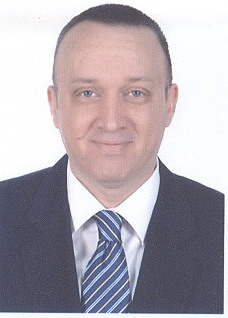 Personal: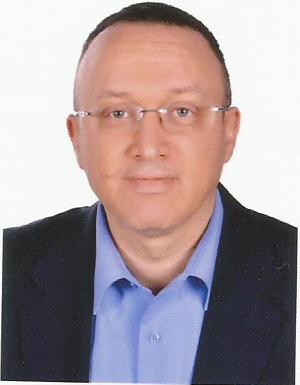 Other name		: Hossam Date of birth	: Place of birth	: Nationality		: Egyptian / BritishMarital status	: marriedContact in  Abudhabi :  C/o 971501685421E-mail		         : hossam.376919@2freemail.com HAAD professional license 2014-2018 : specialist Obstetrics &GynaecologyGD17208  Abudhabi (2014-2018)-----------------------------------------------------------------------------------Current appointment:  Specialist   Obstetrics and Gynaecology ,Al Salama Hospital Abu Dhabi (JCI accreditation)since 1st of May 2014 till 30 April 2016, consultant Obstetric and Gynecology in a  private clinic - Queens Royal hospital ,Egypt,  May 2016- till now.Experience  :  (19 years )3 years experience in UAE as Specialist Obstetric and Gynecology ( 2 years at Alsalama hospital Abudabi, 1 year at dr. Amal Ilias clinic dubai)  15 years experience in Ain Shams Maternity hospital university, Egypt( 3years as registrar, 8 years specialist , 4 years consultant B obstetric and gynecology) 1.5 years in my private clinic in Egypt -Queens Royal hospital.  Qualifications:1.M.D degree in Obstetrics and Gynaecology ,  Ain Shams University, 2008.2- Healthcare & Hospital Management Diploma – Arab league (Arado), Cairo Egypt (Enrolled).3- European diploma of laparoscopic surgery(1st part)(Le Diploma d'universiteEuropeen, Universited'Auverginefellow , France 2011)4-Master degree in Obstetrics and Gynaecology, Ain Shams University, 1999.5-1st part (primary) MRCOG exam. March 1997.6-MB, Bch, Ain Shams University, Cairo, Egypt, 1993Scientific activities Member of the british fertility society (bfs),London ,UKMember of the Egyptian fertility &sterility society, Egypt Member of the Egyptian Gyneoncology society , EgyptResearch work:1)   Thesis submitted for the partial fulfillment of MD degree in Obstetrics and Gynaecology, Faculty of Medicine, Ain Shams Universityss (2004), entitled:Sentinel lymphadenectomy in primary breast cancer.2)Thesis submitted for the partial fulfillment of Master degree in Obstetrics and Gynaecology, Faculty of Medicine, Ain Shams University (1999), entitled:Prostaglandin prophylaxis and bladder dysfunction after various Types of hysterectomiesJobs and positions held:1 March 1994 --28 February 1995 (one year)Pre-registration internship (training house officer) at Ain Shams University Hospitals, Cairo, Egypt. Rotatory training posts in departments of General surgery, General Medicine, Obstetrics and Gynaecology, Anaesthesia, Emergency and Radiology.15 March 1995— 14 March 1996  ( one year)Obligatory service at hospitals of Ministry of Public Health and military hospitals as a junior house officer in obstetrics and Gynaecology, (military hospital with 200 beds, with Radiological facilities, ultrasonographyand CT n departments, ICU, laboratory services and a blood bank).28 June 1996 –August1999Resident (registrar)Obstetrics and Gynaecology, Ain Shams University Maternity Hospital, Cairo, EgyptAugust1999 –November 2008  Specialist (senior) Obstetrics and Gynaecology.,Ain shams university Maternity hospital, Gyneoncology unit Cairo, Egypt.November 2008- january 2012Consultant (B) Obstetrics &Gynaecology, Ain shams                     University maternity hospital  ,Cairo,  Egypt ..March 2012-march2013              Dr.AmalIlias Clinic,Dubai as a consultantObs.&Gyne.Private clinicsConsultant Obs.&Gyn. In the following clinics:Queens Royal Hospital, 5TH  settlement , since june 2017AL Rahma hospital , Heliopolis cairoPrivate clinic ,misr&sudan street since may 2002Altabib medical center  at 5TH  settlement, showifate, since may 2010The Ain Shams University Maternity Hospital is a Government educational specialized hospital (360 beds) that contains an intensive care unit, a radiology department, an Ultrasonography unit, Urodynamics unit, Gynaeoncology unit, a laboratory and a blood bankMy duties include management of all cases of labor, including normal delivery, breech, face, twins, instrumental deliveries, abdominal deliveries (CS Operations: Emergency & Elective) performed for nearly all indications, and all types of obstetric emergencies up to ruptured uterus and eclampsia. It also includes management of all medical disorders with pregnancy as heart disease, hypertension, blood disorders, urinary tract disorders, diabetes and other endocrine disease, respiratory tract diseases, immunological disorders and both benign and malignant neoplasms, management of all gynaecological cases including infectious, inflammatory, traumatic, congenital and neoplastic disorders. performance of major and minor  Gynaecological surgeries, like  hysterectomy either vaginal or abdominal, ,classical repair,myomectomy,burchcolposuspension, us, TOT, cervical  cerclage, uterine evacuationsurgical  management  of adnexal& broad ligamentarymasses (either with laparotomy or laparoscopy ), uterine, cervical &vulval  swellings, surgical management of benign breast disorders like lumpectomy, excisional breast biopsy  ,  with post operative care  and follow up,My work in the ART unit(Assisted Reproductive Technology) involves,  proper evaluation and investigations of infertility cases  , induction of ovulation, superovulation, TV/US folliculometry, IUI, laparoscopic surgery for the management of PCO , endometriosis, tubal patency test ,ovarian cysts and hydrosalpinexexcision , hysteroscopicevaluation of infertile cases, intra uterine insemination (IUI) . My work in the special unit of GyneoncologyInvolves management of ovarian ,endometrial ,cervical vulvar, breast cancers and persistent GTN cases. and to perform surgical staging for ovarian , Endometrial and vulvar cancers, , and follow up after chepmotherapy or radio therapy., performance of hysteroscopy&colposcopy in early cancer detection unitMy work in the early cancer detection unitinvolves performance of pap smear , colposcopy&hysteroscopy either diagnostic or operative and patient follow up.I have participated  in the family planning program (12 sessions at family planning clinics from 1.6.2003 to 31.12.2003), insertion of intrauterine contraceptive devices and Norplant as well as follow-up of oral contraceptive pill-users.INTERNATIONAL CONFERENCES AND WORKSHOPSI have participated in many workshops in Ain Shams Maternity University Hospital, colposcopy&hysteroscopy workshop 2005, laparoscopy workshop 2004&2007 ,  workshop for intestinal surgery&pelvic lymphadenectomy 2009,Colposcopy&hysteroscopy workshop 2010.Ihave  attended the AnnualInternationalConference; Obstetrics and Gnaecology Department,Ain Shams University, last one was held in May2014;Fairmont towers - Cairo-Egypt.I have attended the 4thAnnual gynaecological oncology conference(standard care ingynaecological cancer) 17 december 2015fairmont hotel ,Cairo-EgyptI have attended the6th annual breast cancergynaecological conference 10,11Jan.2016vermmonettawerhotel,Cairo,EgyptI have attended the Arab heath conference in dubai2013, 2014,2015I have  attended the Annual International Conference;  for the Egyptian fertility and sterility society, Cairo-Egypt ( 12 CME hrs ) December 2016.	I have attended the 2nd upper Egypt reproductiveconference (UEARS), FEB 22-24, 2017  Cairo-Egypt(32.5 CME hrs.I have attended IVF theoretical  workshop (continued medical education committee, Egyptian medical syndicate) November 2017.